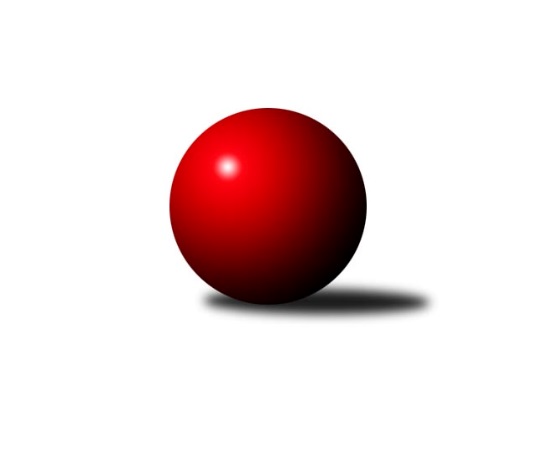 Č.14Ročník 2019/2020	15.5.2024 Mistrovství Prahy 3 2019/2020Statistika 14. kolaTabulka družstev:		družstvo	záp	výh	rem	proh	skore	sety	průměr	body	plné	dorážka	chyby	1.	TJ Praga Praha B	13	11	2	0	72.0 : 32.0 	(84.0 : 72.0)	2417	24	1688	728	63.7	2.	KK Dopravní podniky Praha A	14	11	1	2	73.5 : 38.5 	(101.5 : 66.5)	2411	23	1710	701	59.6	3.	AC Sparta B	14	10	0	4	71.0 : 41.0 	(95.5 : 72.5)	2364	20	1678	686	61.4	4.	SK Meteor Praha D	14	8	1	5	62.0 : 50.0 	(98.5 : 69.5)	2320	17	1651	669	58.9	5.	KK Slavia Praha D	14	8	0	6	65.5 : 46.5 	(91.0 : 77.0)	2370	16	1668	702	55.4	6.	TJ Sokol Praha-Vršovice C	14	8	0	6	61.0 : 51.0 	(83.5 : 84.5)	2248	16	1613	635	63.7	7.	VSK ČVUT Praha B	14	7	2	5	60.0 : 52.0 	(86.5 : 81.5)	2370	16	1675	695	60.1	8.	SK Rapid Praha A	14	8	0	6	55.0 : 56.0 	(87.0 : 79.0)	2302	16	1627	675	58.9	9.	TJ Astra Zahradní Město B	14	7	0	7	56.0 : 56.0 	(84.5 : 83.5)	2351	14	1665	686	60.9	10.	KK Konstruktiva Praha E	14	5	0	9	50.5 : 61.5 	(85.5 : 82.5)	2388	10	1706	682	63.2	11.	KK Dopravní podniky Praha B	14	4	2	8	48.0 : 64.0 	(84.0 : 84.0)	2390	10	1684	706	63.9	12.	Sokol Kobylisy D	14	4	0	10	44.0 : 68.0 	(73.5 : 94.5)	2328	8	1670	658	72.6	13.	SK Žižkov Praha D	14	3	0	11	35.5 : 76.5 	(59.0 : 109.0)	2270	6	1629	641	71.3	14.	TJ ZENTIVA Praha	15	0	0	15	29.0 : 90.0 	(60.0 : 118.0)	2165	0	1577	589	88.5Tabulka doma:		družstvo	záp	výh	rem	proh	skore	sety	průměr	body	maximum	minimum	1.	AC Sparta B	7	7	0	0	45.0 : 11.0 	(55.5 : 28.5)	2450	14	2595	2287	2.	SK Meteor Praha D	7	6	1	0	43.0 : 13.0 	(57.0 : 27.0)	2462	13	2528	2337	3.	KK Dopravní podniky Praha A	7	6	1	0	41.0 : 15.0 	(55.0 : 29.0)	2526	13	2569	2468	4.	TJ Praga Praha B	6	6	0	0	36.0 : 12.0 	(40.0 : 32.0)	2359	12	2420	2313	5.	VSK ČVUT Praha B	7	5	1	1	37.0 : 19.0 	(48.5 : 35.5)	2452	11	2659	2225	6.	TJ Sokol Praha-Vršovice C	7	5	0	2	36.0 : 20.0 	(44.5 : 39.5)	2265	10	2333	2168	7.	SK Rapid Praha A	7	5	0	2	31.0 : 24.0 	(47.0 : 35.0)	2445	10	2567	2089	8.	KK Slavia Praha D	7	4	0	3	36.0 : 20.0 	(48.5 : 35.5)	2321	8	2395	2236	9.	KK Konstruktiva Praha E	7	4	0	3	30.0 : 26.0 	(45.5 : 38.5)	2380	8	2438	2319	10.	TJ Astra Zahradní Město B	7	4	0	3	29.0 : 27.0 	(45.0 : 39.0)	2426	8	2542	2336	11.	Sokol Kobylisy D	7	2	0	5	23.0 : 33.0 	(37.0 : 47.0)	2176	4	2225	2074	12.	SK Žižkov Praha D	7	2	0	5	22.5 : 33.5 	(36.0 : 48.0)	2422	4	2511	2361	13.	KK Dopravní podniky Praha B	7	1	1	5	18.0 : 38.0 	(35.0 : 49.0)	2432	3	2496	2285	14.	TJ ZENTIVA Praha	8	0	0	8	15.0 : 49.0 	(34.0 : 62.0)	1995	0	2192	1728Tabulka venku:		družstvo	záp	výh	rem	proh	skore	sety	průměr	body	maximum	minimum	1.	TJ Praga Praha B	7	5	2	0	36.0 : 20.0 	(44.0 : 40.0)	2425	12	2536	2100	2.	KK Dopravní podniky Praha A	7	5	0	2	32.5 : 23.5 	(46.5 : 37.5)	2397	10	2483	2313	3.	KK Slavia Praha D	7	4	0	3	29.5 : 26.5 	(42.5 : 41.5)	2378	8	2463	2217	4.	KK Dopravní podniky Praha B	7	3	1	3	30.0 : 26.0 	(49.0 : 35.0)	2382	7	2494	2230	5.	TJ Astra Zahradní Město B	7	3	0	4	27.0 : 29.0 	(39.5 : 44.5)	2338	6	2509	2202	6.	AC Sparta B	7	3	0	4	26.0 : 30.0 	(40.0 : 44.0)	2347	6	2558	2239	7.	TJ Sokol Praha-Vršovice C	7	3	0	4	25.0 : 31.0 	(39.0 : 45.0)	2250	6	2581	2105	8.	SK Rapid Praha A	7	3	0	4	24.0 : 32.0 	(40.0 : 44.0)	2306	6	2520	2116	9.	VSK ČVUT Praha B	7	2	1	4	23.0 : 33.0 	(38.0 : 46.0)	2358	5	2494	2275	10.	Sokol Kobylisy D	7	2	0	5	21.0 : 35.0 	(36.5 : 47.5)	2349	4	2545	2199	11.	SK Meteor Praha D	7	2	0	5	19.0 : 37.0 	(41.5 : 42.5)	2297	4	2418	2228	12.	KK Konstruktiva Praha E	7	1	0	6	20.5 : 35.5 	(40.0 : 44.0)	2390	2	2490	2198	13.	SK Žižkov Praha D	7	1	0	6	13.0 : 43.0 	(23.0 : 61.0)	2240	2	2470	2083	14.	TJ ZENTIVA Praha	7	0	0	7	14.0 : 41.0 	(26.0 : 56.0)	2199	0	2387	1770Tabulka podzimní části:		družstvo	záp	výh	rem	proh	skore	sety	průměr	body	doma	venku	1.	TJ Praga Praha B	13	11	2	0	72.0 : 32.0 	(84.0 : 72.0)	2417	24 	6 	0 	0 	5 	2 	0	2.	KK Dopravní podniky Praha A	13	11	1	1	70.5 : 33.5 	(96.0 : 60.0)	2425	23 	6 	1 	0 	5 	0 	1	3.	AC Sparta B	13	9	0	4	66.0 : 38.0 	(89.0 : 67.0)	2365	18 	6 	0 	0 	3 	0 	4	4.	SK Meteor Praha D	13	8	1	4	60.0 : 44.0 	(91.5 : 64.5)	2333	17 	6 	1 	0 	2 	0 	4	5.	VSK ČVUT Praha B	13	7	1	5	56.0 : 48.0 	(80.5 : 75.5)	2375	15 	5 	0 	1 	2 	1 	4	6.	KK Slavia Praha D	13	7	0	6	57.5 : 46.5 	(82.5 : 73.5)	2371	14 	3 	0 	3 	4 	0 	3	7.	TJ Sokol Praha-Vršovice C	13	7	0	6	55.0 : 49.0 	(78.5 : 77.5)	2247	14 	4 	0 	2 	3 	0 	4	8.	SK Rapid Praha A	13	7	0	6	49.0 : 55.0 	(78.5 : 77.5)	2310	14 	4 	0 	2 	3 	0 	4	9.	TJ Astra Zahradní Město B	13	6	0	7	51.0 : 53.0 	(78.5 : 77.5)	2372	12 	4 	0 	3 	2 	0 	4	10.	KK Konstruktiva Praha E	14	5	0	9	50.5 : 61.5 	(85.5 : 82.5)	2388	10 	4 	0 	3 	1 	0 	6	11.	KK Dopravní podniky Praha B	13	4	1	8	44.0 : 60.0 	(78.0 : 78.0)	2407	9 	1 	1 	5 	3 	0 	3	12.	Sokol Kobylisy D	13	4	0	9	41.0 : 63.0 	(67.5 : 88.5)	2327	8 	2 	0 	4 	2 	0 	5	13.	SK Žižkov Praha D	13	3	0	10	35.5 : 68.5 	(55.5 : 100.5)	2284	6 	2 	0 	5 	1 	0 	5	14.	TJ ZENTIVA Praha	14	0	0	14	28.0 : 84.0 	(58.5 : 109.5)	2197	0 	0 	0 	8 	0 	0 	6Tabulka jarní části:		družstvo	záp	výh	rem	proh	skore	sety	průměr	body	doma	venku	1.	KK Slavia Praha D	1	1	0	0	8.0 : 0.0 	(8.5 : 3.5)	2309	2 	1 	0 	0 	0 	0 	0 	2.	SK Rapid Praha A	1	1	0	0	6.0 : 1.0 	(8.5 : 1.5)	2089	2 	1 	0 	0 	0 	0 	0 	3.	TJ Sokol Praha-Vršovice C	1	1	0	0	6.0 : 2.0 	(5.0 : 7.0)	2300	2 	1 	0 	0 	0 	0 	0 	4.	AC Sparta B	1	1	0	0	5.0 : 3.0 	(6.5 : 5.5)	2420	2 	1 	0 	0 	0 	0 	0 	5.	TJ Astra Zahradní Město B	1	1	0	0	5.0 : 3.0 	(6.0 : 6.0)	2223	2 	0 	0 	0 	1 	0 	0 	6.	KK Dopravní podniky Praha B	1	0	1	0	4.0 : 4.0 	(6.0 : 6.0)	2281	1 	0 	0 	0 	0 	1 	0 	7.	VSK ČVUT Praha B	1	0	1	0	4.0 : 4.0 	(6.0 : 6.0)	2225	1 	0 	1 	0 	0 	0 	0 	8.	TJ Praga Praha B	0	0	0	0	0.0 : 0.0 	(0.0 : 0.0)	0	0 	0 	0 	0 	0 	0 	0 	9.	KK Konstruktiva Praha E	0	0	0	0	0.0 : 0.0 	(0.0 : 0.0)	0	0 	0 	0 	0 	0 	0 	0 	10.	Sokol Kobylisy D	1	0	0	1	3.0 : 5.0 	(6.0 : 6.0)	2195	0 	0 	0 	1 	0 	0 	0 	11.	KK Dopravní podniky Praha A	1	0	0	1	3.0 : 5.0 	(5.5 : 6.5)	2327	0 	0 	0 	0 	0 	0 	1 	12.	SK Meteor Praha D	1	0	0	1	2.0 : 6.0 	(7.0 : 5.0)	2241	0 	0 	0 	0 	0 	0 	1 	13.	TJ ZENTIVA Praha	1	0	0	1	1.0 : 6.0 	(1.5 : 8.5)	1770	0 	0 	0 	0 	0 	0 	1 	14.	SK Žižkov Praha D	1	0	0	1	0.0 : 8.0 	(3.5 : 8.5)	2198	0 	0 	0 	0 	0 	0 	1 Zisk bodů pro družstvo:		jméno hráče	družstvo	body	zápasy	v %	dílčí body	sety	v %	1.	Bohumír Musil 	KK Konstruktiva Praha E 	13	/	14	(93%)	22.5	/	28	(80%)	2.	Karel Wolf 	TJ Sokol Praha-Vršovice C 	12	/	12	(100%)	19.5	/	24	(81%)	3.	Petr Kšír 	TJ Praga Praha B 	11	/	12	(92%)	17	/	24	(71%)	4.	Radovan Šimůnek 	TJ Astra Zahradní Město B 	11	/	13	(85%)	17	/	26	(65%)	5.	Zdeněk Míka 	SK Meteor Praha D 	11	/	14	(79%)	21	/	28	(75%)	6.	Jan Novák 	KK Dopravní podniky Praha A 	10	/	11	(91%)	19	/	22	(86%)	7.	Martin Podhola 	SK Rapid Praha A 	10	/	11	(91%)	18	/	22	(82%)	8.	Jan Petráček 	SK Meteor Praha D 	10	/	12	(83%)	19	/	24	(79%)	9.	Vít Kluganost 	TJ Praga Praha B 	10	/	13	(77%)	15	/	26	(58%)	10.	Zdeněk Cepl 	AC Sparta B 	10	/	14	(71%)	20	/	28	(71%)	11.	Miroslav Viktorin 	AC Sparta B 	10	/	14	(71%)	18.5	/	28	(66%)	12.	Vladimír Strnad 	TJ Sokol Praha-Vršovice C 	10	/	14	(71%)	18	/	28	(64%)	13.	Karel Bernat 	KK Slavia Praha D 	10	/	14	(71%)	16	/	28	(57%)	14.	Ondřej Maňour 	TJ Praga Praha B 	9	/	11	(82%)	15	/	22	(68%)	15.	Petra Švarcová 	KK Dopravní podniky Praha B 	9	/	12	(75%)	15	/	24	(63%)	16.	Petr Knap 	KK Slavia Praha D 	9	/	12	(75%)	14.5	/	24	(60%)	17.	Tomáš Kudweis 	TJ Astra Zahradní Město B 	9	/	12	(75%)	13.5	/	24	(56%)	18.	Miroslav Tomeš 	KK Dopravní podniky Praha A 	9	/	13	(69%)	18	/	26	(69%)	19.	Martin Kočí 	VSK ČVUT Praha B 	8	/	9	(89%)	14	/	18	(78%)	20.	David Knoll 	VSK ČVUT Praha B 	8	/	10	(80%)	15	/	20	(75%)	21.	Milan Perman 	KK Konstruktiva Praha E 	8	/	10	(80%)	14	/	20	(70%)	22.	Jan Vácha 	AC Sparta B 	8	/	11	(73%)	12	/	22	(55%)	23.	Martin Kovář 	TJ Praga Praha B 	8	/	12	(67%)	13	/	24	(54%)	24.	Jaroslav Vondrák 	KK Dopravní podniky Praha A 	8	/	13	(62%)	18.5	/	26	(71%)	25.	Antonín Tůma 	SK Rapid Praha A 	8	/	13	(62%)	18	/	26	(69%)	26.	Vojtěch Kostelecký 	TJ Astra Zahradní Město B 	8	/	13	(62%)	17	/	26	(65%)	27.	Jiří Škoda 	VSK ČVUT Praha B 	8	/	13	(62%)	14.5	/	26	(56%)	28.	Jana Cermanová 	Sokol Kobylisy D 	8	/	14	(57%)	15	/	28	(54%)	29.	Zdeněk Novák 	KK Slavia Praha D 	7	/	10	(70%)	13	/	20	(65%)	30.	Kamila Svobodová 	AC Sparta B 	7	/	10	(70%)	10	/	20	(50%)	31.	Jindřich Habada 	KK Dopravní podniky Praha A 	7	/	12	(58%)	14.5	/	24	(60%)	32.	Karel Svitavský 	TJ Sokol Praha-Vršovice C 	7	/	12	(58%)	12.5	/	24	(52%)	33.	Martin Tožička 	SK Žižkov Praha D 	7	/	12	(58%)	12	/	24	(50%)	34.	Ivo Vávra 	TJ Sokol Praha-Vršovice C 	7	/	12	(58%)	10	/	24	(42%)	35.	Jiří Svoboda 	SK Meteor Praha D 	7	/	13	(54%)	16	/	26	(62%)	36.	Jan Bártl 	TJ ZENTIVA Praha  	7	/	13	(54%)	15	/	26	(58%)	37.	Vít Fikejzl 	AC Sparta B 	7	/	13	(54%)	15	/	26	(58%)	38.	Jiří Bílka 	Sokol Kobylisy D 	7	/	13	(54%)	14	/	26	(54%)	39.	Kryštof Maňour 	TJ Praga Praha B 	7	/	13	(54%)	12	/	26	(46%)	40.	Karel Hnátek st.	KK Dopravní podniky Praha A 	6.5	/	13	(50%)	14	/	26	(54%)	41.	Tomáš Jiránek 	KK Slavia Praha D 	6	/	10	(60%)	13	/	20	(65%)	42.	Jan Václavík 	KK Slavia Praha D 	6	/	11	(55%)	13	/	22	(59%)	43.	Josef Pokorný 	SK Rapid Praha A 	6	/	11	(55%)	12	/	22	(55%)	44.	Zbyněk Lébl 	KK Konstruktiva Praha E 	6	/	12	(50%)	12.5	/	24	(52%)	45.	Marek Sedlák 	TJ Astra Zahradní Město B 	6	/	12	(50%)	12	/	24	(50%)	46.	Jiří Neumajer 	AC Sparta B 	6	/	13	(46%)	12	/	26	(46%)	47.	Karel Mašek 	SK Meteor Praha D 	6	/	14	(43%)	15	/	28	(54%)	48.	Jindřich Málek 	KK Dopravní podniky Praha B 	6	/	14	(43%)	13	/	28	(46%)	49.	Miroslav Bohuslav 	Sokol Kobylisy D 	5	/	6	(83%)	11	/	12	(92%)	50.	Karel Kochánek 	VSK ČVUT Praha B 	5	/	8	(63%)	10	/	16	(63%)	51.	Richard Glas 	VSK ČVUT Praha B 	5	/	8	(63%)	10	/	16	(63%)	52.	Karel Myšák 	KK Slavia Praha D 	5	/	9	(56%)	8	/	18	(44%)	53.	Petr Štěrba 	SK Žižkov Praha D 	5	/	9	(56%)	8	/	18	(44%)	54.	Lenka Špačková 	SK Žižkov Praha D 	5	/	10	(50%)	11	/	20	(55%)	55.	Eliška Fialová 	TJ ZENTIVA Praha  	5	/	11	(45%)	9	/	22	(41%)	56.	Petr Valta 	SK Rapid Praha A 	5	/	12	(42%)	14	/	24	(58%)	57.	Jaroslav Michálek 	KK Dopravní podniky Praha B 	5	/	12	(42%)	13.5	/	24	(56%)	58.	Josef Málek 	KK Dopravní podniky Praha B 	5	/	12	(42%)	12	/	24	(50%)	59.	Miroslava Kmentová 	Sokol Kobylisy D 	5	/	12	(42%)	11.5	/	24	(48%)	60.	Jiří Novotný 	SK Meteor Praha D 	5	/	13	(38%)	13	/	26	(50%)	61.	Milan Švarc 	KK Dopravní podniky Praha B 	5	/	13	(38%)	12.5	/	26	(48%)	62.	Jiří Svozílek 	KK Dopravní podniky Praha B 	5	/	13	(38%)	12	/	26	(46%)	63.	Jana Myšičková 	TJ Sokol Praha-Vršovice C 	5	/	13	(38%)	11	/	26	(42%)	64.	Vojtěch Roubal 	SK Rapid Praha A 	5	/	13	(38%)	9	/	26	(35%)	65.	Věra Štefanová 	TJ ZENTIVA Praha  	5	/	14	(36%)	12	/	28	(43%)	66.	Martin Štochl 	KK Dopravní podniky Praha A 	5	/	14	(36%)	10.5	/	28	(38%)	67.	Jan Rabenseifner 	KK Slavia Praha D 	4.5	/	13	(35%)	9	/	26	(35%)	68.	Stanislav Durchánek 	VSK ČVUT Praha B 	4	/	6	(67%)	9	/	12	(75%)	69.	Deno Klos 	KK Dopravní podniky Praha A 	4	/	6	(67%)	7	/	12	(58%)	70.	Vlastimil Chlumský 	KK Konstruktiva Praha E 	4	/	6	(67%)	7	/	12	(58%)	71.	Miloslav Kellner 	TJ ZENTIVA Praha  	4	/	9	(44%)	6	/	18	(33%)	72.	Bohumil Strnad 	SK Žižkov Praha D 	4	/	9	(44%)	6	/	18	(33%)	73.	František Stibor 	Sokol Kobylisy D 	4	/	11	(36%)	10	/	22	(45%)	74.	Lenka Krausová 	TJ ZENTIVA Praha  	4	/	11	(36%)	7	/	22	(32%)	75.	Markéta Březinová 	Sokol Kobylisy D 	4	/	14	(29%)	6	/	28	(21%)	76.	Petr Mašek 	KK Konstruktiva Praha E 	3	/	5	(60%)	6	/	10	(60%)	77.	Petr Peřina 	TJ Astra Zahradní Město B 	3	/	6	(50%)	8	/	12	(67%)	78.	Miroslav Málek 	KK Dopravní podniky Praha B 	3	/	7	(43%)	6	/	14	(43%)	79.	Michal Truksa 	SK Žižkov Praha D 	3	/	8	(38%)	6.5	/	16	(41%)	80.	Jiří Tencar 	VSK ČVUT Praha B 	3	/	10	(30%)	5	/	20	(25%)	81.	Lucie Hlavatá 	TJ Astra Zahradní Město B 	3	/	11	(27%)	9	/	22	(41%)	82.	Jaroslav Bělohlávek 	TJ Sokol Praha-Vršovice C 	3	/	12	(25%)	7	/	24	(29%)	83.	Jiřina Beranová 	KK Konstruktiva Praha E 	2.5	/	9	(28%)	5.5	/	18	(31%)	84.	Jan Červenka 	AC Sparta B 	2	/	3	(67%)	4	/	6	(67%)	85.	Miroslav Kettner 	TJ Sokol Praha-Vršovice C 	2	/	3	(67%)	3	/	6	(50%)	86.	Václav Šrajer 	SK Meteor Praha D 	2	/	4	(50%)	6	/	8	(75%)	87.	Vladimír Kněžek 	KK Slavia Praha D 	2	/	5	(40%)	4.5	/	10	(45%)	88.	Jiří Hofman 	SK Rapid Praha A 	2	/	8	(25%)	5	/	16	(31%)	89.	Tomáš Smékal 	TJ Praga Praha B 	2	/	8	(25%)	3	/	16	(19%)	90.	Stanislava Švindlová 	KK Konstruktiva Praha E 	2	/	9	(22%)	6	/	18	(33%)	91.	Ladislav Holeček 	TJ ZENTIVA Praha  	2	/	10	(20%)	4	/	20	(20%)	92.	Tomáš Rejpal 	VSK ČVUT Praha B 	2	/	10	(20%)	4	/	20	(20%)	93.	Václav Žďárek 	SK Žižkov Praha D 	2	/	10	(20%)	3.5	/	20	(18%)	94.	František Pudil 	SK Rapid Praha A 	2	/	13	(15%)	9	/	26	(35%)	95.	Jana Valentová 	TJ ZENTIVA Praha  	2	/	13	(15%)	7	/	26	(27%)	96.	Jiří Štoček 	SK Žižkov Praha D 	1.5	/	10	(15%)	5	/	20	(25%)	97.	Pavel Mach 	SK Rapid Praha A 	1	/	1	(100%)	2	/	2	(100%)	98.	Josef Kašpar 	TJ Praga Praha B 	1	/	1	(100%)	2	/	2	(100%)	99.	Jiří Vilímovský 	TJ Sokol Praha-Vršovice C 	1	/	1	(100%)	1.5	/	2	(75%)	100.	Luboš Kocmich 	VSK ČVUT Praha B 	1	/	2	(50%)	3	/	4	(75%)	101.	Martin Jelínek 	TJ Praga Praha B 	1	/	2	(50%)	1	/	4	(25%)	102.	Lukáš Jirsa 	TJ Praga Praha B 	1	/	3	(33%)	4	/	6	(67%)	103.	Lubomír Čech 	SK Žižkov Praha D 	1	/	5	(20%)	4	/	10	(40%)	104.	Jiří Lankaš 	AC Sparta B 	1	/	5	(20%)	3	/	10	(30%)	105.	Jaroslav Novák 	SK Meteor Praha D 	1	/	7	(14%)	6	/	14	(43%)	106.	Martin Kozdera 	TJ Astra Zahradní Město B 	1	/	7	(14%)	4	/	14	(29%)	107.	František Vondráček 	KK Konstruktiva Praha E 	1	/	7	(14%)	2	/	14	(14%)	108.	Jakub Jetmar 	TJ Astra Zahradní Město B 	1	/	9	(11%)	4	/	18	(22%)	109.	František Brodil 	SK Žižkov Praha D 	1	/	11	(9%)	3	/	22	(14%)	110.	Jaromír Deák 	Sokol Kobylisy D 	1	/	12	(8%)	6	/	24	(25%)	111.	Pavel Pavlíček 	AC Sparta B 	0	/	1	(0%)	1	/	2	(50%)	112.	Jiří Chrdle 	SK Meteor Praha D 	0	/	1	(0%)	0.5	/	2	(25%)	113.	Tomáš King 	VSK ČVUT Praha B 	0	/	1	(0%)	0	/	2	(0%)	114.	Marie Málková 	KK Dopravní podniky Praha B 	0	/	1	(0%)	0	/	2	(0%)	115.	Karel Radil 	TJ Sokol Praha-Vršovice C 	0	/	1	(0%)	0	/	2	(0%)	116.	Tomáš Doležal 	TJ Astra Zahradní Město B 	0	/	1	(0%)	0	/	2	(0%)	117.	Luboš Kučera 	TJ Sokol Praha-Vršovice C 	0	/	1	(0%)	0	/	2	(0%)	118.	Petr Švenda 	SK Rapid Praha A 	0	/	1	(0%)	0	/	2	(0%)	119.	Antonín Švarc 	KK Dopravní podniky Praha A 	0	/	1	(0%)	0	/	2	(0%)	120.	Ladislav Kroužel 	Sokol Kobylisy D 	0	/	1	(0%)	0	/	2	(0%)	121.	Bohumil Plášil 	KK Dopravní podniky Praha A 	0	/	1	(0%)	0	/	2	(0%)	122.	Pavel Jakl 	TJ Praga Praha B 	0	/	2	(0%)	2	/	4	(50%)	123.	Lukáš Pelánek 	TJ Sokol Praha-Vršovice C 	0	/	3	(0%)	1	/	6	(17%)	124.	Jiří Třešňák 	SK Meteor Praha D 	0	/	3	(0%)	0	/	6	(0%)	125.	Pavel Plíska 	TJ ZENTIVA Praha  	0	/	6	(0%)	0	/	12	(0%)	126.	Richard Stojan 	VSK ČVUT Praha B 	0	/	7	(0%)	2	/	14	(14%)Průměry na kuželnách:		kuželna	průměr	plné	dorážka	chyby	výkon na hráče	1.	SK Žižkov Praha, 3-4	2480	1701	779	60.0	(413.4)	2.	SK Žižkov Praha, 1-4	2437	1703	734	59.0	(406.3)	3.	Meteor, 1-2	2412	1705	706	52.4	(402.0)	4.	Zahr. Město, 1-2	2411	1722	689	61.9	(402.0)	5.	KK Konstruktiva Praha, 5-6	2411	1694	717	55.5	(401.8)	6.	KK Konstruktiva Praha, 1-4	2373	1709	664	66.5	(395.6)	7.	Karlov, 1-2	2306	1665	640	73.8	(384.4)	8.	KK Slavia Praha, 3-4	2288	1615	672	53.7	(381.4)	9.	SK Žižkov Praha, 1-2	2227	1577	650	60.0	(371.3)	10.	Kobylisy, 1-2	2183	1561	622	67.4	(364.0)	11.	Vršovice, 1-2	2173	1578	595	77.5	(362.3)Nejlepší výkony na kuželnách:SK Žižkov Praha, 3-4Sokol Kobylisy D	2545	12. kolo	Bohumír Musil 	KK Konstruktiva Praha E	488	3. koloTJ Praga Praha B	2536	5. kolo	Jana Cermanová 	Sokol Kobylisy D	460	12. koloKK Dopravní podniky Praha B	2496	12. kolo	Petra Švarcová 	KK Dopravní podniky Praha B	452	10. koloVSK ČVUT Praha B	2494	1. kolo	Petra Švarcová 	KK Dopravní podniky Praha B	452	3. koloKK Dopravní podniky Praha B	2476	1. kolo	Jindřich Málek 	KK Dopravní podniky Praha B	451	5. koloKK Dopravní podniky Praha B	2473	3. kolo	Jaroslav Vondrák 	KK Dopravní podniky Praha A	449	8. koloKK Slavia Praha D	2463	10. kolo	Vít Kluganost 	TJ Praga Praha B	448	5. koloKK Dopravní podniky Praha B	2462	10. kolo	Petr Kšír 	TJ Praga Praha B	448	5. koloKK Konstruktiva Praha E	2427	3. kolo	Jiří Svozílek 	KK Dopravní podniky Praha B	446	1. koloKK Dopravní podniky Praha A	2425	8. kolo	Jaroslav Michálek 	KK Dopravní podniky Praha B	444	3. koloSK Žižkov Praha, 1-4Sokol Kobylisy D	2529	3. kolo	Jiří Bílka 	Sokol Kobylisy D	469	3. koloSK Žižkov Praha D	2511	11. kolo	Richard Glas 	VSK ČVUT Praha B	459	5. koloTJ Astra Zahradní Město B	2509	11. kolo	Jiří Štoček 	SK Žižkov Praha D	456	1. koloKK Dopravní podniky Praha B	2494	9. kolo	Bohumír Musil 	KK Konstruktiva Praha E	454	7. koloVSK ČVUT Praha B	2494	5. kolo	Marek Sedlák 	TJ Astra Zahradní Město B	453	11. koloTJ Praga Praha B	2486	13. kolo	Petra Švarcová 	KK Dopravní podniky Praha B	451	9. koloSK Žižkov Praha D	2456	3. kolo	Jan Václavík 	KK Slavia Praha D	449	1. koloSK Žižkov Praha D	2454	7. kolo	Ondřej Maňour 	TJ Praga Praha B	448	13. koloKK Slavia Praha D	2451	1. kolo	David Knoll 	VSK ČVUT Praha B	447	5. koloSK Žižkov Praha D	2417	13. kolo	Petr Štěrba 	SK Žižkov Praha D	444	3. koloMeteor, 1-2SK Meteor Praha D	2528	10. kolo	Jan Petráček 	SK Meteor Praha D	483	8. koloSK Meteor Praha D	2524	12. kolo	Zdeněk Míka 	SK Meteor Praha D	474	12. koloSK Meteor Praha D	2524	8. kolo	Jan Petráček 	SK Meteor Praha D	473	7. koloSK Meteor Praha D	2472	7. kolo	Jan Petráček 	SK Meteor Praha D	459	10. koloTJ Praga Praha B	2466	7. kolo	Jan Petráček 	SK Meteor Praha D	453	12. koloSK Meteor Praha D	2456	5. kolo	Zdeněk Míka 	SK Meteor Praha D	452	8. koloAC Sparta B	2446	12. kolo	Vít Kluganost 	TJ Praga Praha B	446	7. koloSK Meteor Praha D	2394	3. kolo	Jiří Neumajer 	AC Sparta B	442	12. koloTJ ZENTIVA Praha 	2358	5. kolo	Jiří Svoboda 	SK Meteor Praha D	438	7. koloSK Rapid Praha A	2348	3. kolo	Jan Petráček 	SK Meteor Praha D	434	3. koloZahr. Město, 1-2TJ Astra Zahradní Město B	2542	12. kolo	Petra Švarcová 	KK Dopravní podniky Praha B	457	7. koloTJ Astra Zahradní Město B	2490	5. kolo	Martin Kočí 	VSK ČVUT Praha B	456	3. koloKK Dopravní podniky Praha A	2483	10. kolo	Tomáš Kudweis 	TJ Astra Zahradní Město B	451	9. koloTJ Praga Praha B	2462	9. kolo	Milan Perman 	KK Konstruktiva Praha E	449	5. koloTJ Astra Zahradní Město B	2456	10. kolo	Radovan Šimůnek 	TJ Astra Zahradní Město B	448	10. koloKK Dopravní podniky Praha B	2441	7. kolo	Lucie Hlavatá 	TJ Astra Zahradní Město B	447	5. koloKK Konstruktiva Praha E	2434	5. kolo	Deno Klos 	KK Dopravní podniky Praha A	446	10. koloTJ Astra Zahradní Město B	2407	9. kolo	Zbyněk Lébl 	KK Konstruktiva Praha E	445	5. koloTJ Astra Zahradní Město B	2386	3. kolo	Jaroslav Vondrák 	KK Dopravní podniky Praha A	444	10. koloKK Slavia Praha D	2385	12. kolo	Vojtěch Kostelecký 	TJ Astra Zahradní Město B	444	10. koloKK Konstruktiva Praha, 5-6KK Dopravní podniky Praha A	2474	6. kolo	Josef Kašpar 	TJ Praga Praha B	461	1. koloKK Konstruktiva Praha E	2438	10. kolo	Bohumír Musil 	KK Konstruktiva Praha E	457	2. koloKK Slavia Praha D	2418	8. kolo	Jan Novák 	KK Dopravní podniky Praha A	450	6. koloTJ Praga Praha B	2409	1. kolo	Jaroslav Vondrák 	KK Dopravní podniky Praha A	448	6. koloKK Konstruktiva Praha E	2404	8. kolo	Bohumír Musil 	KK Konstruktiva Praha E	445	10. koloKK Konstruktiva Praha E	2389	4. kolo	Bohumír Musil 	KK Konstruktiva Praha E	440	6. koloKK Konstruktiva Praha E	2376	1. kolo	Bohumír Musil 	KK Konstruktiva Praha E	439	1. koloKK Konstruktiva Praha E	2370	2. kolo	Karel Mašek 	SK Meteor Praha D	437	4. koloKK Konstruktiva Praha E	2361	6. kolo	Bohumír Musil 	KK Konstruktiva Praha E	432	12. koloKK Konstruktiva Praha E	2319	12. kolo	Zbyněk Lébl 	KK Konstruktiva Praha E	430	8. koloKK Konstruktiva Praha, 1-4AC Sparta B	2595	13. kolo	Radovan Šimůnek 	TJ Astra Zahradní Město B	467	13. koloAC Sparta B	2515	9. kolo	Miroslav Viktorin 	AC Sparta B	464	9. koloAC Sparta B	2513	2. kolo	Vít Fikejzl 	AC Sparta B	462	13. koloAC Sparta B	2459	7. kolo	Kamila Svobodová 	AC Sparta B	454	13. koloAC Sparta B	2420	14. kolo	Bohumír Musil 	KK Konstruktiva Praha E	453	9. koloAC Sparta B	2359	11. kolo	Miroslav Viktorin 	AC Sparta B	439	13. koloKK Dopravní podniky Praha B	2351	11. kolo	Miroslav Viktorin 	AC Sparta B	438	2. koloKK Konstruktiva Praha E	2342	9. kolo	Vít Fikejzl 	AC Sparta B	438	2. koloTJ Astra Zahradní Město B	2333	13. kolo	Zdeněk Cepl 	AC Sparta B	437	7. koloKK Dopravní podniky Praha A	2327	14. kolo	Miroslav Viktorin 	AC Sparta B	433	14. koloKarlov, 1-2TJ Praga Praha B	2420	12. kolo	Ondřej Maňour 	TJ Praga Praha B	451	2. koloTJ Praga Praha B	2386	14. kolo	Ondřej Maňour 	TJ Praga Praha B	439	14. koloTJ Praga Praha B	2373	2. kolo	Martin Kovář 	TJ Praga Praha B	437	12. koloTJ Praga Praha B	2370	10. kolo	Kryštof Maňour 	TJ Praga Praha B	432	6. koloTJ Praga Praha B	2345	6. kolo	Martin Kovář 	TJ Praga Praha B	423	8. koloTJ Praga Praha B	2330	4. kolo	Miroslav Viktorin 	AC Sparta B	423	4. koloTJ Praga Praha B	2313	8. kolo	Ondřej Maňour 	TJ Praga Praha B	422	12. koloSK Rapid Praha A	2301	12. kolo	Martin Kovář 	TJ Praga Praha B	422	4. koloVSK ČVUT Praha B	2292	10. kolo	Ondřej Maňour 	TJ Praga Praha B	419	6. koloAC Sparta B	2290	4. kolo	Martin Kovář 	TJ Praga Praha B	418	6. koloKK Slavia Praha, 3-4KK Slavia Praha D	2395	9. kolo	Karel Bernat 	KK Slavia Praha D	427	9. koloSK Rapid Praha A	2390	7. kolo	Jaroslav Vondrák 	KK Dopravní podniky Praha A	424	13. koloKK Slavia Praha D	2367	7. kolo	Jan Václavík 	KK Slavia Praha D	423	13. koloKK Dopravní podniky Praha A	2345	13. kolo	Lenka Krausová 	TJ ZENTIVA Praha 	422	9. koloKK Slavia Praha D	2336	11. kolo	Petr Valta 	SK Rapid Praha A	421	7. koloKK Slavia Praha D	2317	5. kolo	Tomáš Jiránek 	KK Slavia Praha D	418	7. koloKK Slavia Praha D	2309	14. kolo	Karel Bernat 	KK Slavia Praha D	417	7. koloKK Slavia Praha D	2284	13. kolo	Jan Václavík 	KK Slavia Praha D	415	7. koloTJ ZENTIVA Praha 	2282	9. kolo	Antonín Tůma 	SK Rapid Praha A	414	7. koloAC Sparta B	2244	3. kolo	Karel Bernat 	KK Slavia Praha D	408	5. koloSK Žižkov Praha, 1-2VSK ČVUT Praha B	2659	2. kolo	Karel Wolf 	TJ Sokol Praha-Vršovice C	498	10. koloVSK ČVUT Praha B	2630	6. kolo	Richard Glas 	VSK ČVUT Praha B	484	14. koloTJ Sokol Praha-Vršovice C	2581	10. kolo	David Knoll 	VSK ČVUT Praha B	483	2. koloKK Dopravní podniky Praha A	2569	3. kolo	Martin Podhola 	SK Rapid Praha A	480	8. koloSK Rapid Praha A	2567	2. kolo	Martin Kočí 	VSK ČVUT Praha B	477	2. koloKK Dopravní podniky Praha A	2566	7. kolo	Jan Novák 	KK Dopravní podniky Praha A	472	3. koloSK Rapid Praha A	2559	13. kolo	Richard Glas 	VSK ČVUT Praha B	470	6. koloAC Sparta B	2558	8. kolo	Ondřej Maňour 	TJ Praga Praha B	470	11. koloKK Dopravní podniky Praha A	2555	11. kolo	Martin Podhola 	SK Rapid Praha A	468	10. koloKK Dopravní podniky Praha A	2531	12. kolo	Martin Kočí 	VSK ČVUT Praha B	463	4. koloKobylisy, 1-2KK Dopravní podniky Praha A	2313	2. kolo	Jiří Bílka 	Sokol Kobylisy D	429	9. koloSK Meteor Praha D	2258	13. kolo	Jana Cermanová 	Sokol Kobylisy D	423	7. koloSokol Kobylisy D	2225	9. kolo	Jana Cermanová 	Sokol Kobylisy D	423	14. koloTJ Astra Zahradní Město B	2223	14. kolo	Marek Sedlák 	TJ Astra Zahradní Město B	420	14. koloKK Slavia Praha D	2217	4. kolo	Karel Mašek 	SK Meteor Praha D	414	13. koloSokol Kobylisy D	2215	7. kolo	Miroslav Tomeš 	KK Dopravní podniky Praha A	411	2. koloSK Rapid Praha A	2208	9. kolo	Jana Cermanová 	Sokol Kobylisy D	406	4. koloSokol Kobylisy D	2202	2. kolo	Karel Hnátek st.	KK Dopravní podniky Praha A	403	2. koloSokol Kobylisy D	2195	14. kolo	Miroslav Bohuslav 	Sokol Kobylisy D	397	2. koloSokol Kobylisy D	2194	4. kolo	Miroslava Kmentová 	Sokol Kobylisy D	396	9. koloVršovice, 1-2TJ Sokol Praha-Vršovice C	2333	6. kolo	Jan Bártl 	TJ ZENTIVA Praha 	442	4. koloTJ Astra Zahradní Město B	2331	2. kolo	Marek Sedlák 	TJ Astra Zahradní Město B	433	2. koloTJ Sokol Praha-Vršovice C	2316	11. kolo	Vladimír Strnad 	TJ Sokol Praha-Vršovice C	424	6. koloAC Sparta B	2312	10. kolo	Zdeněk Cepl 	AC Sparta B	423	10. koloTJ Sokol Praha-Vršovice C	2300	14. kolo	Jan Petráček 	SK Meteor Praha D	419	14. koloKK Konstruktiva Praha E	2278	11. kolo	Karel Wolf 	TJ Sokol Praha-Vršovice C	417	14. koloTJ Sokol Praha-Vršovice C	2277	12. kolo	Radovan Šimůnek 	TJ Astra Zahradní Město B	411	6. koloVSK ČVUT Praha B	2275	9. kolo	Miroslav Kettner 	TJ Sokol Praha-Vršovice C	411	6. koloTJ Sokol Praha-Vršovice C	2274	13. kolo	Vladimír Strnad 	TJ Sokol Praha-Vršovice C	411	4. koloKK Dopravní podniky Praha B	2249	4. kolo	Karel Wolf 	TJ Sokol Praha-Vršovice C	410	11. koloČetnost výsledků:	8.0 : 0.0	4x	7.0 : 1.0	13x	6.5 : 1.5	1x	6.0 : 2.0	20x	6.0 : 1.0	1x	5.0 : 3.0	19x	4.0 : 4.0	4x	3.0 : 5.0	15x	2.5 : 5.5	2x	2.0 : 6.0	14x	1.0 : 7.0	4x	0.0 : 8.0	1x